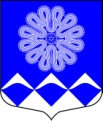 РОССИЙСКАЯ ФЕДЕРАЦИЯАДМИНИСТРАЦИЯМУНИЦИПАЛЬНОГО ОБРАЗОВАНИЯПЧЕВСКОЕ СЕЛЬСКОЕ ПОСЕЛЕНИЕКИРИШСКОГО МУНИЦИПАЛЬНОГО РАЙОНАЛЕНИНГРАДСКОЙ ОБЛАСТИПОСТАНОВЛЕНИЕот 03 июля 2015 года 							                          № 76	В соответствии с Федеральным законом от 06 октября 2003 года «Об общих принципах организации местного самоуправления в Российской Федерации», Положением о порядке управления и распоряжения муниципальным имуществом муниципального образования Пчевское сельское поселение Киришского муниципального района Ленинградской области, утвержденным решением совета депутатов от 23.12.2014 № 6/36 администрация муниципального образования Пчевское сельское поселение Киришского муниципального районаПОСТАНОВЛЯЕТ:1.Утвердить Методику определения арендной платы за пользование недвижимым муниципальным имуществом на территории муниципального образования Пчевское сельское поселение Киришского муниципального района Ленинградской  области.2.Опубликовать настоящее постановление в газете «Пчевский вестник» ина официальном сайте   в сети Интернет.3. Постановление  вступает в силу после официального опубликования.Глава администрации                                                         Д.Н.ЛевашовРазослано: в дело-3, прокуратура, бухгалтерияИсп.Зюхина О.Н.                                                                            Утверждена                                                                                     постановлением администрации                                                                                     муниципального образования                                                                                     Пчевское сельское поселение                                                                                     Киришского муниципального                                                                                       района Ленинградской области                                                                                        от  03.07.2015  № 76МЕТОДИКА
определения размера арендной платы
за пользование недвижимым муниципальным имуществомна территории муниципального образования Пчевское сельское поселениеКиришского муниципального района 1.Общие положения.Настоящая методика разработана в соответствии с Федеральным законом от 06.10.2003 № 131-ФЗ «Об общих принципах организации местного самоуправления в Российской Федерации», Положением о порядке управления и распоряжения муниципальным имуществом муниципального образования Пчевское сельское поселение Киришского муниципального района Ленинградской области, утвержденным решением совета депутатов от 23.12.2014 № 6/36, и устанавливает порядок расчета арендной платы за сдаваемое в аренду недвижимое имущество (отдельно стоящие здания, сооружения, а также части зданий, сооружений, строений в виде встроенных и пристроенных нежилых помещений), находящееся в муниципальной собственности (именуемое далее Объект). Методика устанавливает сумму арендной платы в расчете за год. Для определения платы за месяц производится деление полученной суммы на 12 месяцев.Дополнительное или полное освобождение от арендной платы субъектов малого и среднего предпринимательства и организаций, образующих инфраструктуру поддержки субъектов малого и среднего предпринимательства, осуществляющих приоритетные виды деятельности, производится постановлением администрации поселения на основании решения комиссии по рассмотрению вопросов оказания поддержки субъектам малого и среднего предпринимательства - получателям поддержки, осуществляющим деятельность на территории поселения.2.Расчет арендной платы и исходные данные для расчета.Общая стоимость годовой арендной платы определяется по формуле:А=П*(Бс*Кц*Кх*Кр *Кс *Кз)где:Ежегодно размер базовой ставки арендной платы увеличивается на коэффициент-дефлятор, соответствующий индексу изменения потребительских цен на товары (работы, услуги), опубликованному Федеральной службой государственной статистики. Коэффициент-дефлятор устанавливается постановлением администрации муниципального образования Киришский муниципальный район.Налог на добавленную стоимость за арендуемый объект недвижимого имущества перечисляется арендатором муниципального недвижимого имущества самостоятельно в соответствии с налоговым законодательством Российской Федерации и условиями договоров аренды. Коэффициент, учитывающий социальную значимость арендатора, применяется при условии ежегодного предоставления арендатором документов, подтверждающих право на установление этого коэффициента.  За несвоевременное и не в полном объеме внесение платежей Арендатор уплачивает Арендодателю пени в размере 0,05 % от суммы арендной платы за каждый день просрочки. Датой оплаты является дата поступления денег на расчетный счет Арендодателя.Арендная плата за помещения, находящиеся в пользовании двух и более арендаторов (места общего пользования, санузлы, коридоры и т.п.) рассчитывается в соответствии с настоящей Методикой с применением понижающего коэффициента 0,9.  Площадь мест общего пользования рассчитывается пропорционально основной площади арендуемых помещений.Для арендаторов, ведущих в помещении несколько видов деятельности, значение коэффициента использования определяется по максимально возможному его значению.Наличие договоров субаренды не освобождает арендатора от своевременной оплаты всех арендных платежей, предусмотренных договором.  Если коэффициент целевого использования объекта, соответствующий виду деятельности субарендатора, выше, чем коэффициент целевого использования объекта арендатора, арендодатель производит перерасчет арендной платы для арендатора с применением величины коэффициента целевого использования объекта, соответствующий виду деятельности субарендатора. Размещение платежных терминалов и банкоматов на площади менее трех квадратных метров разрешается по согласованию с арендодателем. Арендная плата при этом не изменяется. Если коэффициент, учитывающий социальную значимость субарендатора, выше, чем коэффициент, учитывающий социальную значимость арендатора, арендодатель производит перерасчет арендной платы для арендатора с применением величины коэффициента, учитывающего социальную значимость субарендатора.Понижающий коэффициент, учитывающий состояние объекта  устанавливается на первый год действия договора аренды.Перерасчет арендной платы производится:При изменении общей площади арендуемого имущества в результате перепланировки, согласованной с арендодателем;Не чаще одного раза в год по договорам аренды со сроком действия более одного года;При изменении размера базовой ставки арендной платы за один квадратный метр площади в год;При изменении настоящей Методики;В случае если размер арендной платы, установленный в результате проведения торгов на право аренды, окажется меньше, чем при расчете в соответствии с настоящей методикой, то размер арендной платы в период действия договора может изменяться не чаще одного раза в год согласно действующей методики.1.16. Арендная плата, рассчитанная в соответствии с настоящей методикой за переданные во временное владение и (или) пользование нежилые здания или сооружения, не включает в себя плату за пользование земельным участком, на котором расположено арендуемое здание или сооружение.1.17.    При сдаче в аренду газопроводов:1.17.1. Годовая   арендная плата за пользование газопроводами рассчитывается по формуле:Аг = Д х С, где:Аг – годовая  арендная плата за пользование газопроводами, рублей (без НДС)Д – протяженность арендуемого газопровода, метров С – стоимость аренды муниципальных газопроводов за один метр в год, рублей.1.17.2. Размер арендной платы за пользование газопроводами ежегодно пересматривается на основании рекомендаций комитета по тарифам и ценовой политике Ленинградской области. Изменение арендной платы оформляется соглашением к договору аренды. Коэффициенты2.1.  КОЭФФИЦИЕНТЫ ЦЕЛЕВОГО ИСПОЛЬЗОВАНИЯ ОБЪЕКТАТаблица 12.2. КОЭФФИЦИЕНТ, УЧИТЫВАЮЩИЙ ХАРАКТЕРИСТИКИ АРЕНДУЕМОГО ОБЪЕКТАТаблица 22.3. КОЭФФИЦИЕНТ, УЧИТЫВАЮЩИЙ РАСПОЛОЖЕНИЕ ОБЪЕКТАТаблица 32.4. КОЭФФИЦИЕНТ, УЧИТЫВАЮЩИЙ СОСТОЯНИЕ АРЕНДУЕМОГО ОБЪЕКТАТаблица 42.5. КОЭФФИЦИЕНТ, УЧИТЫВАЮЩИЙ СОЦИАЛЬНУЮ ЗНАЧИМОСТЬ АРЕНДАТОРАТаблица 5Об утверждении Методики определения арендной платы за пользование недвижимым  муниципальным имуществом на территории муниципального образования Пчевское сельское поселение Киришского муниципального районаА годовая арендная плата, руб.П общая площадь, сдаваемого в аренду объекта, кв.м.Бс базовая ставка арендной платы в расчете на один квадратный метр площади в год (руб./кв.м.).Кцкоэффициент целевого использования объекта (вид деятельности арендатора в арендуемом помещении). Определяется в соответствии с таблицей 1.Кхкоэффициент, учитывающий характеристики арендуемого объекта. Определяется в соответствии с таблицей 2.Кркоэффициент, учитывающий расположение объекта. Определяется в соответствии с таблицей 3.Кскоэффициент, учитывающий состояние объекта. Определяется в соответствии с таблицей 4.Кзкоэффициент, учитывающий социальную значимость арендатора. Определяется в соответствии с таблицей 5.№ п/п№ п/пЦель использования помещенийКц1Розничная торговля непродовольственными товарами11.1.Розничная торговля товарами для детей, книгами, печатной продукцией, периодическими печатными изданиями, канцелярскими товарами2,3011.2.Розничная торговля непродовольственными товарами, кроме розничной торговли, указанной в пункте 1.1.3,002Розничная торговля продовольственными товарами22.1Розничная торговля специализированным ассортиментом продовольственных товаров (хлебобулочными изделиями, плодоовощной, сельскохозяйственной продукцией и т.д.) без розничной продажи алкогольной продукции1,0022.2Розничная торговля продовольственными товарами без розничной продажи алкогольной продукции1,8022.3.Розничная торговля продовольственными товарами с розничной продажей пива и напитков, изготавливаемых на основе пива, сидра, пуаре, медовухи2,6022.4.Розничная торговля продовольственными товарами с розничной продажей спиртных напитков (в том числе водки), вина, фруктового вина, ликерного вина, игристого вина (шампанского), винных напитков 3,003Общественное питание33.1.Предоставление услуг общественного питания без розничной продажи алкогольной продукции1,0033.2.Предоставление услуг общественного питания с розничной продажей алкогольной продукции3,004Финансовая деятельность (банки и их филиалы, ломбарды и страховые компании)3,805Научные исследования и разработки, лаборатория, производство, аптечные учреждения, имеющие отделы рецептурно-производственного отпуска1,506Иные аптечные учреждения, оптика2,507Офисные помещения77.1.Офисные помещения, используемые для размещения управленческого персонала общественных некоммерческих организаций, для осуществления ими своей деятельности (общественная деятельность, физкультура и спорт, охрана природы, социальное обеспечение и др.)0,5077.2.Офисные помещения, используемые в целях, не указанных в пункте 7.1.2,508Образование 88.1.Среднее специальное и высшее образование0,8088.2.Дошкольные учреждения, начальное и среднее образование, культура и искусство, детско-юношеские спортивные секции0,5088.3.Образование для взрослых и прочие виды образования, деятельность автошкол2,2088.4.Организация питания детей школьного и дошкольного возраста, учащихся и студентов0,809Компьютерные клубы и интернет - кафе2,2010Здравоохранение1010.1.Оказание платных услуг в области здравоохранения0,801010.2.Ветеринарная деятельность1,5011Предоставление услуг11.1.Фото услуги, прокат, услуги химчистки, банно-прачечные услуги2,0011.2.Услуги парикмахерских и салонов красоты2,2011.3.Ремонт обуви, бытовых приборов, мебели, предметов личного пользования; ателье по пошиву и ремонту одежды; пункты приема вторсырья и  заказов от населения1,5011.4.Техобслуживание и ремонт автотранспортных средств2,1011.5.Предоставление юридических услуг, нотариус, адвокатская деятельность2,0012Деятельность по организации отдыха и развлечений12.1.Проведение дискотек и массовых зрелищно-развлекательных мероприятий2,2012.2.Букмекерские конторы и тотализаторы10,0012.3.Бильярдные, боулинги3,0012.4.Проведение детских развлекательных мероприятий1,5013Жилищно-коммунальное обслуживание0,5014Почтовая связь1,0015Склады и складские помещения2,1016Прочие цели использования2,50Характеристика объектаКхЗдание (пристроенное помещение) целиком1,20Более 50 % отдельно стоящего здания (пристроенного помещения)1,101-й этаж1,002-й этаж, антресоль0,903-й этаж и выше с лифтом0,803-й этаж и выше без лифта0,70Цокольный этаж, полуподвал, гаражи, лодочные станции, конюшня0,60Подвал0,50N п/пРасположение объектаКр1.Деревня Пчева1,2022.Деревня Городище1,003.Деревня Мотохово0,804Деревни: Чирково, Иконово, Витка, Новинка, Дуняково, Дубняги0,60Состояние объектаКсОбъект пригоден к использованию в целях, обусловленных в договоре аренды1,00Объект имеет дефекты, устраняемые путем косметического ремонта0,75Объект имеет дефекты, устранение которых возможно путем проведения капитального ремонта0,50№ п/пКатегории арендаторовКз1Общественные объединения инвалидов, их структурные подразделения (организации, отделения), среди членов которых инвалиды и их законные представители составляют не менее 80 процентов0,52Организации, использующие труд инвалидов, если среднесписочная численность инвалидов среди их работников составляет не менее 50 процентов от общего числа работников0,63Инвалиды, зарегистрированные в качестве индивидуальных предпринимателей:осуществляющие предоставление бытовых услуг (ремонт и пошив обуви; ремонт и пошив швейных, меховых и кожаных изделий, головных уборов; ремонт бытовой техники и т.д.); реализующие продукцию собственного производства0,64Субъекты народных художественных промыслов и субъекты ремесленной деятельности0,55Организации общественного питания и торговли, осуществляющие обслуживание исключительно лечебных, детских и образовательных учреждений, малоимущих граждан, ветеранов0,66Хозяйственные общества, акционером (участником) которых являются муниципальное образование Киришское городское поселение Киришского муниципального района Ленинградской области или органы местного самоуправления муниципального образования Киришское городское поселение Киришского муниципального района Ленинградской области с долей участия более 50%.0,257Общественные некоммерческие организации, осуществляющие деятельность по защите животных, а также деятельность по содержанию животных и уходу за ними0,58Государственные учреждения, осуществляющие ветеринарную деятельность0,59Организации и индивидуальные предприниматели, осуществляющие ремонт обуви и прочих изделий из кожи0,610Организации и индивидуальные предприниматели, осуществляющие ремонт бытовых электрических изделий (холодильников, морозильников, стиральных и сушильных машин, кухонного оборудования, нагревательных приборов, пылесосов, швейных машин и других мелких бытовых приборов)0,611Организации и индивидуальные предприниматели, осуществляющие стирку, химическую чистку и окрашивание текстильных и меховых изделий0,612Прочие категории арендаторов1,013Организации и индивидуальные предприниматели, осуществляющие производство одежды; выделку и крашение меха и (или) ремонт одежды и текстильных изделий бытового назначения0,8